Name____________________________ Period__________I can…Relate behaviors and parameters of waves to the electromagnetic spectrum.EMS and Waves – Review PacketBell work: On your own, fill in as many parts of the spectrum as you can. 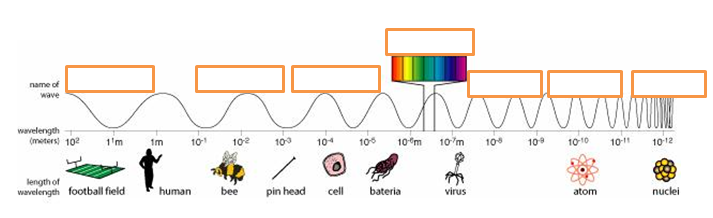 Using the electromagnetic spectrum, answer the questions below independently and get Ms. Perry’s initials when you’ve completed them.The highest frequency wavelength on the spectrum would be ________________ rays.Our eyes are tuned to about 400-700 nanometers, which represents the ____________________ region of the spectrum.A large type of wave that is often utilized for communication purposes is a __________________ wave.A common heat lamp that can be used to heat food uses waves just outside of the visible light region called ___________________.In moderation, ______________________ rays can help the body absorb vitamin D, but in excess can cause skin damage and cancer.With its small wavelength, the ______________ is especially useful in medicine to create images of our bodies beneath our skin.A useful device to heat food, as well as your phones, use _________________.Let’s play with some lasers. Using the electromagnetic spectrum, which has a HIGHER frequency, the red or green laser? _________________________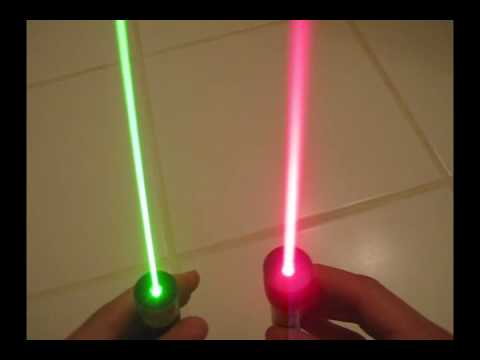 Which has a LONGER wavelength? __________________Which has HIGHER energy? __________________
Predict – what do you think will happen when we shine a laser through this jug? Write your prediction then compare with a neighbor.Observe – watch what happens, then record your observations. Discuss with a neighbor.


Explain - This is happening due to a specific behavior of a wave. Anyone remember what it is?What are the other behaviors of waves we discussed?Let’s start reviewing the rest of the waves unit. Try using “FPS – Wave notes”, “FPS – Waves Notes 2” and “FPS – Sound and Light notes”. When you’re done, text in on the board!Define a wave.
What is a medium? Give several specific examples.
What are two types of mechanical waves?
How are these two types different?

Draw and label the parts of a wave.





Describe the relationship between energy, frequency, and wavelength.
What is the frequency of a wave?
What is the period of a wave?
What is the speed of a wave?
How can we find the speed of a wave?
If a wave has a wavelength of 1.2 m and a frequency of 0.9 Hz, what is its speed?
If a wave has a wavelength of 0.99m and a speed of 62 m/s, what is its frequency?
If a LIGHT wave travels at the speed of light at a frequency of 1,114,000 Hz, what is its wavelength?
What happens to sound as you increase the amplitude?

What happens to sound as you increase the frequency?

Describe the Doppler Effect in a scenario using sound waves.

Describe the Doppler Effect in a scenario using light waves.
Text in on the board!